Smithdown Primary School is now closed. 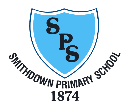 This letter contains vital information for KEY WORKER parents.Please check the criteria carefully to ensure that you qualify as a key worker. IF YOU CAN LOOK AFTER YOUR CHILD SAFELY AT HOME THEN YOU MUST NOT SEND THEM TO A HUB.If you have an adult at home, even if you are a key worker your child must stay at home. For the full list of City Council Hubs, use the link below:https://liverpool.gov.uk/childcarehubsIf you qualify for a place in a hub they will be open on Monday 23 March from 9am to 4pm prompt.If you are planning to bring your child/ren to us please understand and be prepared for the following:- when you arrive at a hub school for the first time you will be required to complete a registration form which includes contact details, emergency contacts, medical info, allergies, dietary info, SEND needs etc. BE AWARE THIS COULD TAKE TIME ON MONDAY.- your child needs to come in their own clothes with suitable coats to go outside. - children are not permitted to bring any electronic equipment or mobile phones. - provide your child with a packed lunch but on Monday 23rd all children who attend will get a free hot meal. Following this parents can pay for a hot lunch; information to follow from the Hub.- your child will be in a childcare environment, they will be playing games, doing craft activities, being outside etc. This is not an educational environment. - your child needs to follow and respond to the Hub's behaviour guidance; as it would be in the school they are currently enrolled in. The setting has the right to refuse entry to any child who does not follow the expectations of the Hub. - parents will be asked to wait in a designated collection area when dropping off and collecting from the Hub to ensure the health of the staff.- any child who is unwell will be sent home as quickly as possible.HUBS HAVE A SET NUMBER OF CHILDREN THEY CAN ACCEPT ON A DAILY BASIS. IF A HUB IS FULL YOU WILL BE DIRECTED TO THE NEAREST LOCAL HUB SCHOOL. We will be receiving an update from the Local Authority on a daily basis in response to local and national guidance. This will be updated on this page. There are 50 HUBS across the City, you can use the one which is best for you. Below are links to national guidance and advice: Closure of educational setting guidance for parents https://www.gov.uk/government/publications/closure-of-educational-settings-information-for-parents-and-carers/closure-of-educational-settings-information-for-parents-and-carersYou can  follow Liverpool's response to the Coronvirus on Twitter https://twitter.com/COVIDLiverpool and Facebook http://www.facebook.com/COVIDLiverpool/Liverpool City Council website updates https://www.liverpool.gov.uk/communities-and-safety/emergency-planning/coronavirus/Support for families who are entitled to free school meals https://www.gov.uk/government/news/plans-set-out-to-support-pupils-eligible-for-free-school-mealsIf you feel unwell you are encouraged you use the following NHS website rather than ringing 111 straight away http://111.nhs.uk/covid-19Please be aware that hubs not accept any unacceptable behaviour from any Parents or Carers. This is a national crisis and we have been requested to respond to this; remember we are all in this together!